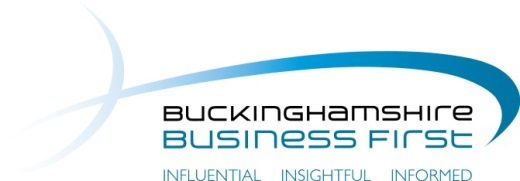 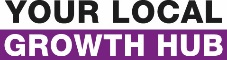 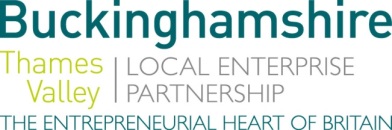 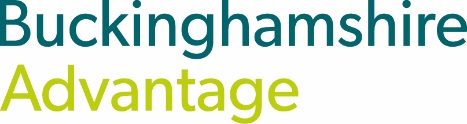 No. 036.15								         5 January 2016N E W S  R E L E A S ENew website keeping you informed on development projects in BucksBuckinghamshire Advantage, which acts as a development arm of Buckinghamshire Thames Valley Local Enterprise Partnership (BTVLEP), is pleased to announce the launch of its new website, which aims to provide latest information on key development projects across Buckinghamshire.Buckinghamshire Advantage promotes and delivers capital projects helping Buckinghamshire’s economy develop sustainably, ensures local growth funds are invested to maximum effect, identifies new opportunities and removes barriers to sustainable development.Richard Harrington, Managing Director of Buckinghamshire Advantage, said: “Buckinghamshire Advantage brings project management expertise to the delivery of BTVLEP capital programme, by co-ordinating the delivery of transport, planning, housing and other projects, in the pursuit of shared objectives with partner organisations. The aim of this new website is to provide an overview of development activities as well as latest information and updates.” In delivering BTVLEP’s work programme, Buckinghamshire Advantage works closely with partner organisations, Aylesbury Vale District Council, Buckinghamshire County Council, Chiltern District Council, South Bucks District Council, Wycombe District Council, and Buckinghamshire Business First.More…New website keeping you informed on development projects in Bucks: 2 In July 2013, the BTVLEP Board agreed that it would establish a delivery mechanism to enable it to deliver on the LEP’s behalf. With the existence of a legacy organisation – Aylesbury Vale Advantage (AVA) in the north of Buckinghamshire - it was proposed that this could be achieved by admitting new members to AVA. In April 2014 AVA was re-launched as Buckinghamshire Advantage as the delivery vehicle for the whole of Buckinghamshire.In comparison with the governance arrangements for most LEPs, placing Buckinghamshire Advantage at the heart of the BTVLEP delivery model is an exceptionally innovative arrangement. To find out about the latest information on the activities of Buckinghamshire Advantage, including Board papers, Growth Deal project information and other reports and publications, please go to www.bucksadvantage.co.uk. Buckinghamshire is the Entrepreneurial Heart of Britain where, for well over a decade, more businesses have started here than anywhere else in the UK. It is no accident that we are the Birthplace of the Paralympics at Stoke Mandeville, the creative film engine for James Bond and Star Wars at Pinewood Studios, and the joint home of the Silverstone Grand Prix Circuit.  EndsNote to editorsBuckinghamshire Advantage exists to:Successfully manage and co-ordinate the delivery of publicly funded capital development programmes;Intervene in the land and property market to create the conditions to attract investment into the locality; realise development opportunities; secure development finance; and ensure the maximum development value is retained locally, for further reinvestment;Directly deliver development, where the development community wouldn't naturally  intervene or where Buckinghamshire Advantage’s intervention is the only way to deliver the desired quality, quantum and speed of development;Foster partnership – public and private.The Buckinghamshire Thames Valley Local Enterprise Partnership (BTVLEP) is a business-led ‘partnership of equals’ between local government and the private sector, building the conditions for sustainable economic growth in the County. Buckinghamshire Business First (BBF), is the Growth Hub for Buckinghamshire and is backed by Buckinghamshire based entrepreneurs, thousands of SMEs and Local Authorities.  BBF provides the link between public policy and the business community in Buckinghamshire and works with partners to create a dynamic business environment in the Entrepreneurial Heart of Britain. For further information please contact:Richard Burton	Communications ManagerT: 01494 568933M: 07866 492292E: richard.burton@btvlep.co.uk   